﻿ 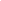 7 - 13  MART  2014  HAFTASI PROGRAMI7 - 13  MART  2014  HAFTASI PROGRAMI7 - 13  MART  2014  HAFTASI PROGRAMI7 - 13  MART  2014  HAFTASI PROGRAMI7 - 13  MART  2014  HAFTASI PROGRAMI7 - 13  MART  2014  HAFTASI PROGRAMI7 - 13  MART  2014  HAFTASI PROGRAMI7 - 13  MART  2014  HAFTASI PROGRAMI7 - 13  MART  2014  HAFTASI PROGRAMISalon 1Salon 1Salon 1Salon 2Salon 3Salon 4Salon 5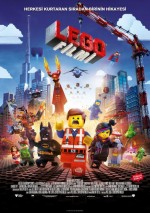 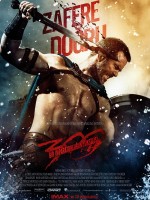 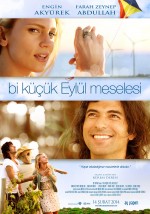 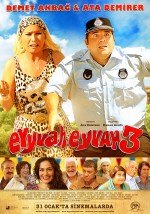 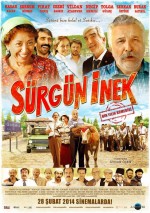 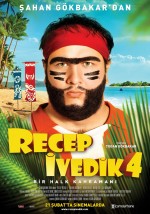 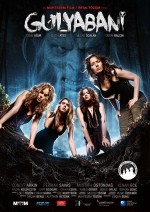 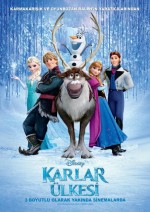 FİLM ADILEGO300:İMPARATORLUĞUN YÜKSELİŞİ 3DBİ KÜÇÜK EYLÜL MESELESİEYVAH EYVAHSÜRGÜN İNEKRECEP İVEDİK 4             
        GÜLYABANİ      KARLAR ÜLKESİ               FRAGMAN izleLEGO300:İMPARATORLUĞUN YÜKSELİŞİ 3DBİ KÜÇÜK EYLÜL MESELESİEYVAH EYVAHSÜRGÜN İNEKRECEP İVEDİK 4KARLAR ÜLKESİFİLM DAKİKA100"103"104"105"118"117"86"                   102"  TÜRÜAnimasyonAksyonAşk - DramKomediKomediKomedi               Korku                   Animasyon  TürkçeAltyazıTürkçeTürkçeTürkçeTürkçe               Türkçe                     TürkçeİZLEYİCİÇocuk15+ Şiddet (-)7+(-)Genel İzleyiciGenel İzleyici7+13A             13+Şiddet (-)                    ÇocukP.Tesi-Perş Halk Günü+VDF10 TL11 TL10 TL10 TL 10 TL10 TL                 10 TL                  10 TLDiğer günler + Bayram12 - 10 TL15 - 13 TL10 - 12 TL10 - 12 TL 10 - 12 TL10 - 12 TL                 10 - 12 TL            10 - 12TL1.Seans11:0012:4513:0011:3011:0011:00                11:00     2.Seans 15:0014:00 13:3013:45                 13:003.Seans 17:1516:3016:1516:3015:004.Seans19:3019:1519:0019:1517:155.Seans21:4521:4521:1521:4519:306.Seans                    21:457.Seans8.SeansFax: 286 67 76Fax: 286 67 76Fax: 286 67 76Web: www.timshowcenter.comWeb: www.timshowcenter.comWeb: www.timshowcenter.comE-Mail : george.rizof@timshowcenter.com
twitter: @timsinemalari

İşletmeci salon ve seans değişikliği yapma hakkına sahiptir.E-Mail : george.rizof@timshowcenter.com
twitter: @timsinemalari

İşletmeci salon ve seans değişikliği yapma hakkına sahiptir.E-Mail : george.rizof@timshowcenter.com
twitter: @timsinemalari

İşletmeci salon ve seans değişikliği yapma hakkına sahiptir.